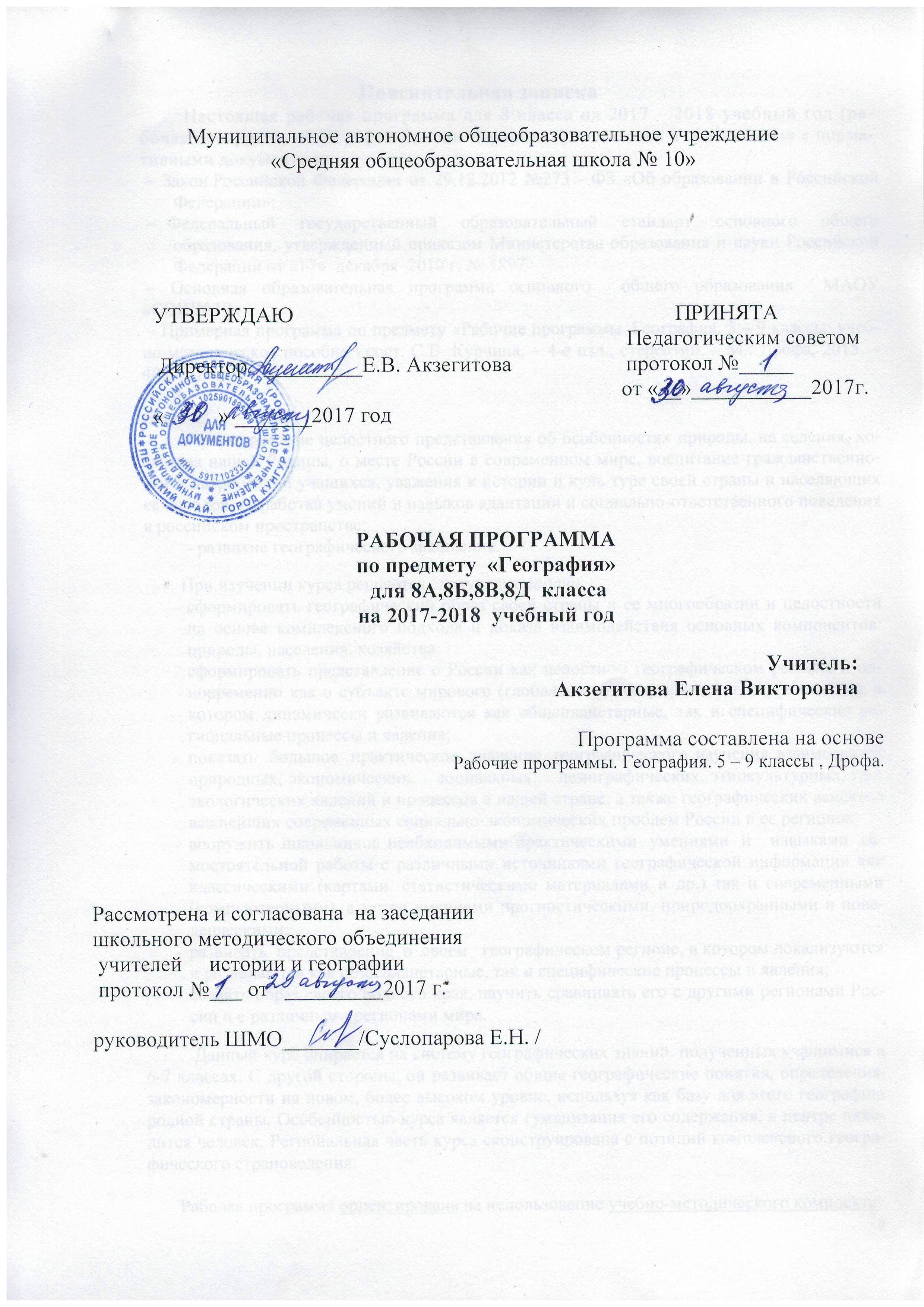 Пояснительная запискаНастоящая рабочая программа для 8 класса на 2017 – 2018 учебный год (рабочая программа «География России. Природа») составлена в соответствии с нормативными документами: – Закон Российской Федерации от 29.12.2012 №273 - ФЗ «Об образовании в Российской Федерации»; – Федеральный  государственный  образовательный  стандарт  основного  общего образования, утвержденный приказом Министерства образования и науки Российской Федерации от «17»  декабря  2010 г. № 1897 – Основная образовательная программа основного  общего образования  МАОУ «СОШ№10»  – Примерная программа по предмету «Рабочие программы. География. 5 – 9 классы: учебно-методическое пособие \ сост. С.В. Курчина. – 4-е изд., стереотип. – М.: Дрофа, 2015. – 409, (7) с.»Цели:формирование целостного представления об особенностях природы, на селения, хозяйства нашей Родины, о месте России в современном мире, воспитание гражданственности и патриотизма учащихся, уважения к истории и куль туре своей страны и населяющих ее народов, выработка умений и навыков адаптации и социально-ответственного поведения в российском пространстве; развитие географического мышления.        При изучении курса решаются следующие задачи:сформировать географический образ своей страны и ее многообразии и целостности на основе комплексного подхода и показа взаимодействия основных компонентов: природы, населения, хозяйства:сформировать представление о России как целостном географическом регионе и одновременно как о субъекте мирового (глобального) географического пространства, в котором динамически развиваются как общепланетарные, так и специфические региональные процессы и явления;показать  большое  практическое  значение  географического изучения взаимосвязей природных, экономических,    социальных,    демографических, этнокультурных, геоэкологических явлений и процессов в нашей стране, а также географических аспектов важнейших современных социально-экономических проблем России и ее регионов;вооружить школьников необходимыми практическими  умениями  и   навыками  самостоятельной работы с различными источниками географической информации как классическими (картами, статистическими материалами и др.) так и современными (компьютерными), а также умениями прогностическими, природоохранными и поведенческими;развивать  представление  о  своем   географическом регионе, в котором локализуются и развиваются как общепланетарные, так и специфические процессы и явления;создать образ своего родного края, научить сравнивать его с другими регионами России и с различными регионами мира.        Данный курс опирается на систему географических знаний, полученных учащимися в 6-7 классах. С другой стороны, он развивает общие географические понятия, определения, закономерности на новом, более высоком уровне, используя как базу для этого географию родной страны. Особенностью курса является гуманизация его содержания, в центре находится человек. Региональная часть курса сконструирована с позиций комплексного географического страноведения.Рабочая программа ориентирована на использование учебно-методического комплекта:Учебно-методический комплекс учителя:Атлас и контурные карты. География  8 класс Дрофа М. 2017 г.; Учебник «География России. Природа», Дрофа М. 2015  г., И.И. Баринова;Контрольно-измерительные материалы «География 8 класс»  / сост. Е.А. Жижина, «ВАКО» М. 2016  г.;География. Диагностические тесты. 8 класс./ В.В. Барабанов.- М.: Национальное образование, 2012.- 48 с. География. 8 класс, 36 диагностических вариантов / В.В. Барабанов. – М.: Национальное образование, 2012. – 80 с.География 8 класс: разноуровневые тесты, проверочные задания / авт.-сост. С.А. Быстрякова, Н.В. Яковлева. – Волгоград : Учитель .- 61 с.Учебно-методический комплекс ученика:Атлас и контурные карты. География  8 класс Дрофа М. 2017 г.;Учебник «География России. Природа», Дрофа М. 2016 г., И.И. Баринова.ПОЯСНИТЕЛЬНАЯ ЗАПИСКАОбщая характеристика курса географииУчебное содержание курса географии в данной линии сконцентрировано по блокам: с 5 по 7 класс— география планеты, с 8 по 9 класс— география России.Данная программа по своему содержанию, структуре и методическому аппарату соответствует учебно-методическим комплексам так называемой «классической» линии, выпускаемым издательством «Дрофа». Авторы программ являются одновременно и авторами соответствующих учебников. Такой подход представляется наиболее правильным. Наличие единого авторского коллектива, разрабатывающего концепцию, а затем и программы, учебники и учебно-методические пособия, дает возможность устранить многие недостатки и сложности, связанные с несогласованностью содержания программ и школьных учебников. Учебники данной линии давно знают и любят в школе. За многие годы существования они вобрали в себя все лучшее, что наработано методикой преподавания географии. Материалы учебников обновлены в соответствии с последними тенденциями в школьной географии.Место курса географии в базисном учебном планеГеография в основной школе изучается с 5 по 9 класс. На изучение географии отводится:в 5 и 6 классах по 35 ч (1 ч в неделю), в 7, 8 и 9 классах по 70 ч (2 ч в неделю).           В соответствии с базисным учебным (образовательным) планом курса географии на ступени основного общего образования предшествует курс «Окружающий мир», включающий определенные географические сведения. По отношению к курсу географии данный курс является пропедевтическим.            В свою очередь, содержание курса географии в основной школе является базой для изучения общих географических закономерностей, теорий, законов, гипотез в старшей школе. Таким образом, содержание курса в основной школе представляет собой базовое звено в системе непрерывного географического образования и является основой для последующей уровневой и профильной дифференциации.     Курс «География России (8-9 классы) занимает центральное место в системе школьной географии. Именно этот курс завершает изучение географии в основной школе, что определяет его  особую роль в формировании комплексных социально  ориентированных знаний, мировоззрения, личностных качеств  школьника. Основными целями курса являются:Формирование целостного представления об особенностях природы, населения, хозяйства России, о месте нашей страны в современном мире;Воспитание любви к родной стране, родному краю, уважение к истории и культуре Родины и населяющих ее народов;Формирование личности, осознающей себя полноправным членом общества, гражданином, патриотом, ответственно относящимся к природе и ресурсам своей страны.Основные задачи данного курса:Формирование географического образа своей страны, представление о России как целостном географическом регионе и одновременно как о субъекте глобального географического пространства;Формирование позитивного географического  образа России как огромной территории с уникальными природными условиями и ресурсами, многообразными традициями населяющих ее народов;Развитие умений анализировать, сравнивать, использовать в повседневной жизни информацию из различных источников – карт, учебников, статистических данных, интернет-ресурсов;Развитие умений и навыков вести наблюдения за объектами и явлениями географической среды, их изменениями в результате деятельности человека, принимать простейшие меры по защите и охране природы;Создание образа своего родного края.География России. Природа. 8 класс. (2 ч в неделю, всего 70 часов)Что изучает физическая география России (1 ч)Что изучает физическая география России. Зачем следует изучать географию своей страны? Знакомство с учебником, атласом.Наша Родина на карте мира (6 ч)Географическое положение России. Россия – самое большое государство мира. Крайние точки России. Границы России. Особенности географического положения России.Моря, омывающие берега России. Физико-географическая  характеристика морей. Ресурсы морей. Экологические проблемы морей.Россия на карте часовых поясов.Местное время. Часовые пояса на территории России. Реформа системы исчисления времени в России.Как  осваивали и изучали территорию России.Открытие и освоение Севера новгородцами и поморами. Походы русских в Западную Сибирь. Географические открытия XVI – начала XVIIв. Открытия нового времени (середина XVII – XVIII в.). Открытия  XVIII в. Исследования XIX – XX вв.Практические работы.1. Характеристика географического положения России.2. Определение поясного времени для различных пунктов РоссииДискуссия «Огромные пространства России: благо или помеха в развитии страны?»Предметные результаты обучения:Учащийся должен уметь:Называть различные источники географической информации и методы получения географической информации;Определять географическое положение России;Показывать пограничные государства, моря, омывающие Россию;Определять поясное время.Раздел 1. Особенности природы и природные ресурсы России (18 часов)Рельеф, геологическое строение и минеральные ресурсы (4 часа)Особенности рельефа России.Крупные формы рельефа России и их размещение.Геологическое строение территории России.Строение литосферы. Основные этапы геологической истории формирования земной коры. Тектонические структуры нашей страны. Связь основных форм рельефа со строением  литосферы.Минеральные ресурсы России.Распространение полезных ископаемых. Минерально-сырьевая база России. Экологические проблемы, связанные с добычей полезных ископаемых.Развитие форм рельефа.Процессы, формирующие рельеф. Древнее оледенение на территории России. Деятельность текучих вод. Деятельность ветра. Деятельность человека. Стихийные природные явления, происходящие в литосфере. Геологическое строение, рельеф и минеральные ресурсы родного края.Практические работы.3. Объяснение зависимости расположения крупных форм рельефа и месторождений полезных ископаемых от строения земной коры.Климат и климатические ресурсы (4 часа)От чего зависит климат нашей страны.Климатообразующие факторы. Влияние географического положения на климат. Циркуляция воздушных масс. Влияние подстилающей поверхности.Распределение тепла и влаги на территории России.Распределение тепла на территории нашей страны. Распределение осадков на территории нашей страны.Разнообразие климата России.Типы климатов России: арктический, субарктический, умеренно континентальный, континентальный, резко континентальный, муссонный климат умеренного пояса. Зависимость человека от климата. Агроклиматические ресурсы.Влияние климата на жизнь и деятельность человека. Агроклиматические ресурсы. Благоприятные климатические условия. Неблагоприятные климатические условия. Климат родного края.Практические работы:4. Определение по картам закономерностей распределения солнечной радиации, радиационного баланса, выявление особенностей распределения средних температур января и июля, годового количества осадков на территории страны.5. Оценка основных климатических показателей одного из регионов страны.Внутренние воды и водные ресурсы (3 часа)Разнообразие внутренних вод России.Значение внутренних вод для человека. Зависимость ре5к от рельефа. Влияние климата на реки. Стихийные явления, связанные с реками.Озера, болота, подземные воды, ледники, многолетняя мерзлота.Крупнейшие озера России. Происхождение озерных котловин. Верховые и низинные болота. Важность сохранения водно-болотных угодий. Роль подземных вод в природе и жизни человека. Виды подземных вод. Границы распространения многолетней мерзлоты в России, причины ее образования. Особенности освоения территорий с многолетней мерзлотой.Водные ресурсы. Роль воды в жизни человека.Водные ресурсы. Влияние деятельности человека на водные ресурсы и меры по их охране и восстановлению. Стихийные явления, связанные с водой.Дискуссия. Тема «Вода – уникальный ресурс, который нечем заменить…»Почвы и почвенные ресурсы (3 часа)Образование почв и их разнообразие.Образование почв. Основные свойства почв. Разнообразие почв.Закономерности распространения почв.Типы почв России: арктические, тундрово-глеевые, подзолистые, дерново-подзолистые, серые лесные, черноземы, темно-каштановые, каштановые, светло-каштановые.Почвенные ресурсы России.Значение почвы для жизни и деятельности человека. От чего нужно охранять почву? Роль мелиорации  в повышении плодородия почв. Охрана почв. Почвы родного края.Практические работы:6. Выявление условий почвообразования  основных типов почв ( количество тепла, влаги, рельеф, растительность). Оценка их плодородия.Растительный и животный мир. Биологические ресурсы (4 часа)Растительный и животный мир России.Растительный и животный мир. Основные типы растительности России. Разнообразие животного мира России.Биологические ресурсы. Особо охраняемые природные территории (ООПТ).Роль живых организмов в жизни Земли. Роль растительного и животного мира в жизни человека. Заповедники и национальные парки России. Растительный и животный мир родного края.Природно-ресурсный потенциал России.Природные условия России. Природные ресурсы. Особенности размещения природных ресурсов.Практические работы:7. Составление прогноза изменения растительного и животного мира при изменении других компонентов природного комплекса.8. Определение роли ООПТ в сохранении природы России.Предметные результаты обучения.Учащийся должен уметь:Называть и показывать на карте крупнейшие равнины и горы;Выяснять с помощью карт соответствие их платформенным и складчатым областям;Показывать на карте и называть наиболее крупные месторождения полезных ископаемых;Объяснять закономерности их размещения;Приводить примеры  влияния рельефа на условия жизни людей, изменений рельефа под влиянием внешних и внутренних процессов;Делать описания отдельных форм рельефа по картам;Называть факторы, влияющие на формирование климата России;Определять характерные особенности климата России;Иметь представление об изменениях погоды под влиянием циклонов и антициклонов;Давать описание климата отдельных территорий;С помощью карт определять температуру, количество осадков, атмосферное давление, количество суммарной радиации и т.д.;Приводить примеры влияния климата на хозяйственную деятельность человека и условия жизни;Называть и показывать крупнейшие реки и озера;Используя карту, давать характеристику отдельных  водных объектов;Оценивать водные ресурсы;Называть факторы почвообразования;Используя карту, называть типы почв и их свойства;Объяснять разнообразие растительных сообществ на территории России, приводить примеры;Объяснять видовое разнообразие животного мира;Называть меры по охране растений и животных.Раздел 2. Природные комплексы России (32 часа)Природное районирование(6 часов)Разнообразие природных комплексов России.Разнообразие природных территориальных комплексов (ПТК). Физико-географическое районирование. ПТК природные и антропогенные.Моря как крупные природные комплексы.Особенности природных комплексов морей на примере Белого моря. Ресурсы морей.Природные зоны России.Природная зональность. Природные зоны нашей Родины: арктические пустыни,тундра, лесотундра, тайга, смешанные и широколиственные леса, лесостепи, степи, полупустыни и пустыни.Высотная поясность.Влияние гор на другие компоненты природы и человека. Высотная поясность. Зависимость «набора» высотных поясов от географического положения и высоты гор.Практические работы:9. Сравнительная характеристика двух природных зон России (по выбору).10. Объяснение принципов выделения крупных природных регионов на территории России.Природа регионов России (26 часов)Восточно-Европейская (Русская) равнина.Особенности географического положения. История освоения. Особенности природы Русской равнины. Природные комплексы Восточно-Европейской равнины. Памятники природы равнины. Природные ресурсы равнины и проблемы их рационального использования.Кавказ – самые высокие горы России.Географическое положение. Рельеф, геологическое строение и полезные ископаемые Кавказа. Особенности природы  высокогорий. Природные комплексы Северного Кавказа. Природные ресурсы. Население Северного Кавказа.Урал – «каменный пояс Русской земли». Особенности географического положения, история освоения. Природные ресурсы. Своеобразие природы Урала. Природные уникумы. Экологические проблемы Урала.Западно-Сибирская равнина.Особенности географического положения.  Особенности природы Западно-Сибирской равнины. Природные зоны Западно-Сибирской равнины. Природные ресурсы равнины и условия их освоения.Восточная Сибирь: величие и суровость природы.Особенности географического положения. История освоения Восточной Сибири. Особенности природы Восточной Сибири. Климат. Природные районы Восточной Сибири. Жемчужина Сибири – Байкал. Природные ресурсы Восточной Сибири и проблемы их освоения.Дальний Восток – край контрастов. Особенности географического положения. История освоения. Особенности природы Дальнего Востока. Природные комплексы Дальнего Востока. Природные уникумы. Природные ресурсы Дальнего Востока, освоение их человеком.Практические работы:11. Оценка природных условий и ресурсов одного из регионов России. Прогнозирование изменений природы в результате хозяйственной деятельности.12. Характеристика взаимодействия природы и общества на примере одного из природных регионов.Творческие работы:- Разработка туристических маршрутов по Русской равнине: по памятникам природы; по национальным паркам;  по рекам и озерам.-Подготовка презентаций о природных уникумах Северного Кавказа.-Разработка туристических маршрутов по разным частям Урала: Северному, Среднему, Южному.Дискуссии.- Что мешает освоению природных богатств Западно-Сибирской равнины?-Докажите справедливость слов М.В.Ломоносова «Российское могущество прирастать будет Сибирью…»Предметные результаты обучения.Учащийся должен уметь:Показывать на карте основные природные зоны России, называть их;Приводить примеры наиболее характерных представителей растительного и животного мира;Объяснять причины зонального и азонального расположения ландшафтов;Показывать на карте крупные природно-территориальные комплексы России;Приводить примеры взаимосвязей природных компонентов в природном комплексе;Показывать на карте крупные природные районы России;Называть и показывать на карте географические объекты (горы, равнины, реки, озера и т.д.)Давать комплексную физико-географическую характеристику объектов;Отбирать объекты, определяющие географический образ данной территории;Оценивать природные условия и природные ресурсы территории с точки зрения условий труда и быта, влияния на обычаи и традиции людей;Приводить примеры рационального и нерационального использования природных ресурсов регионов;Выделять экологические проблемы природных регионов.Раздел III. Человек и природа (5  часов)Влияние природных условий на жизнь и здоровье человека.Благоприятные условия для жизни и деятельности людей. Освоение территорий  с экстремальными условиями. Стихийные природные явления и их причины. География стихийных явлений. Меры борьбы со стихийными природными явлениями.Воздействие человека на природу.Общественные потребности, удовлетворяемые за счет природы. Влияние деятельности человека на природные комплексы. Антропогенные ландшафты.Рациональное природопользование.Охрана природы. Значение географического прогноза.Россия на экологической карте.Источники экологической опасности. Контроль  за состоянием природной среды.Экология и здоровье человека.Уровень здоровья людей. Ландшафты как фактор здоровья.География для природы и общества.История взаимоотношений между человеком и географической средой. Научно-техническая революция: благо или причины экологического кризиса.Практические работы:13. Сравнительная характеристика природных условий и ресурсов двух регионов России.14. Составление карты «Природные уникумы России» (по желанию).15. Характеристика экологического состояния одного из регионов России.Предметные результаты обучения.Учащийся должен уметь:Объяснять влияние природных условий на жизнь, здоровье и хозяйственную деятельность людей;Объяснять изменение природы под влиянием деятельности человека;Объяснять значение географической науки в изучении и преобразовании природы, приводить соответствующие примеры.Метапредметные результаты обучения.Учащийся должен уметь:Ставить учебные задачи;Вносить изменения в последовательность  и содержание учебной задачи;Выбирать наиболее рациональную последовательность выполнения учебной задачи;Планировать и корректировать свою деятельность в соответствии с ее целями, задачами и условиями;Оценивать свою работу в сравнении с существующими требованиями;Классифицировать информацию в соответствии с выбранными признаками;Сравнивать объекты по главным и второстепенным признакам;Систематизировать информацию;Структурировать информацию;Формулировать проблемные вопросы, искать пути решения проблемной ситуации;Владеть навыками анализа и синтеза;Искать и отбирать необходимые источники информации;Использовать информационно-0коммуникационные технологии на уровне общего пользования, включая поиск, построение и передачу информации, презентацию выполненных работ на основе умений безопасного использования информационно-коммуникационных технологий и сети Интернет;Представлять информацию в различных формах (письменной и устной) и видах;Работать с текстом и внетекстовыми компонентами: составлять тезисный план, выводы, конспект, тезисы выступления, переводить информацию из одного вида в другой (текст в таблицу, карту в текст и т.п.)Использовать различные виды моделирования, исходя из учебной задачи;Создавать собственную информацию и представлять ее в соответствии с учебными задачами;Составлять рецензии, аннотации;Выступать перед аудиторией, придерживаясь определенного стиля при выступлении;Вести дискуссию, диалог;Находить приемлемое решение при наличии разных точек зрения.Личностные результаты обучения.Учащийся должен обладать:Российской гражданской идентичностью: патриотизмом, уважением к Отечеству, прошлому и настоящему многонационального народа России; осознанием своей этнической принадлежности, знанием истории, культуры своего народа, своего края, основ культурного наследия народов России и человечества; усвоением гуманистических, демократических  и традиционных ценностей многонационального российского общества; чувством  ответственности и долга перед Родиной;Ответственным отношением к учению, готовностью и способностью к саморазвитию и самообразованию на основе мотивации к обучению и познанию, осознанному выбору и построению дальнейшей индивидуальной траектории образования;Целостным мировоззрением, соответствующим современному уровню развития науки и общественной практики;Гражданской позицией к ценностям народов России, готовностью и способностью вести диалог с другими людьми и достигать в нем взаимопонимания;Коммуникативной компетентностью в общении и сотрудничестве со сверстниками, детьми старшего и младшего возраста, взрослыми в процессе образовательной, общественно полезной, учебно-исследовательской, творческой и других видов деятельности;Пониманием ценности здорового и безопасного образа жизни, правилами индивидуального и коллективного безопасного поведения в чрезвычайных ситуациях;Основами экологической культуры, соответствующей современному уровню экологического мышления.Содержание программы учебного предметаУчебно-методический план                                                                     Тематическое планирование по географии«География России. Природа»8 класс И.И. БариноваУчебно-методические средства, материально-техническоеи информационное обеспечение образовательного процесса1. Учебник «География России. Природа», Дрофа М. 2016 г., И.И. Баринова;2. Атлас и контурные карты  8 класс. Дрофа. М. 2015;3. Атлас мира. М. Дрофа 2013г.;4.  Поурочные разработки по географии 8 класс. «ВАКО» М. 2012г.;    5. «Географическое краеведение» под редакцией В.Н. Егорова. Корпорация технологий продвижения. Ульяновск 2002.	Интернет – ресурсы:www.shutterstock.comwww.livejournal.comwww.scitnceblog.ruwww.ecosystems.ruwww.gismeteo.ruwww.zimbio.comanimalphoto.ruwww.loveopium.ruwordprints.comwww.nasa.govwww.greenpeace.orgwww.unm.edukibermed-rc.narod.ruwww.nationalgeographic.comwww.petro-eng.rudic.academik.ruru.wikipedia.org http://ru.wikipedia.org/wikihttp://nature.worldstreasure.com/  - Чудеса природыhttp://www.rgo.ru/  - Планета Земляhttp://www.sci.aha.ru/RUS/wab__.htm  -  Россия, как система http://www.rusngo.ru/news/index.shtml  - Национальное географическое общество http://www.geocities.com/Paris/LeftBank/3405/towns.html  - ГородаРоссии http://www.mirgeografii.ru/​ http: //www.gao.spb.ru/russian http: //www.fmm.ruhttp: //www.mchs.gov.ru​ http: //www.national-geographic.ru http: //www.nature.comhttp: //www.ocean.ru​ http: //www.pogoda.ru​ http: //www.sgm.ru/rus http: //www.unknowplanet.ruhttp: //www.weather.com http://geo.1september.ru/urok​ http://collection.cross-edu.ru/catalog/ http://geo.uroki.org.ua/plan15.html (программы по географии)​ http://www.edu.ru/ (презентации по географии: методическая копилка)​ http://pedsovet.su – разработки уроков, публикации материалов, конкурсы для учителей http://collection.cross-edu.ru/catalog/pupil/?&subject[]=28953&class[]=28928 (ресурсы по географии и биологии, интерактивные карты, географические и биологические обучающие модели, тренажеры)​ http://www.farosta.ru/konlist/list - дистанционные викторины http://www.zavuch.info/ - методические материалы, публикация своих материалов http://va-school.ru/– конкурсы, статьи, свои публикации http://pedsovet.org/ - публикации учителей, разработки уроков, можно опубликовать материалhttp://nsportal.ru/user/148116 - сайт Скляренко А.Н. http://www.future4you.ru/- олимпиады «Познание и творчество»(http://www.talant.perm.ru/) – молодежные всероссийские чемпионаты по предметам http://festival.1september.ru/ - публикация методических разработок уроков http://www.fipi.ru – материалы ЕГЭ, ГИА http://www.minobr.org/ - всероссийские конкурсы​ http://www.supporttalent.ru/ - интернет –олимпиада «экспресс». 	http://geo.metodist.ru/ - методическая лаборатория географии www.kosmosnimki.ru – космические снимки нашей Родины www.ecosystema.ru – природа России, природа мира http//oopt.info иhttp//zapoved.ru –особо охраняемые природные территории РоссииСписок дополнительной литературы1.​  «География» Контрольно-измерительные материалы 8 класс. М. «Вако» 20152.​ Н.А.Никитина «Поурочные разработки по географии» 8 класс. М «Вако» 20063. Контрольно-измерительные метериалы. География 8 класс. «ВАКО» М. 2014г.;4. «ГИА-2013. География» М. «Астрель» 20145.​  «ЕГЭ-2013. География» под ред. В.В. Барабанова, М. «Национальное образование» 20146.​ Электронные учебные материалы (ЭУМ) по курсу географии. Сайт: Федеральный центр информационно-образовательных ресурсов (ФЦИОР).7.​ Единая коллекция цифровых образовательных ресурсов. Адрес портала коллекции в интернет:http://school-collection.edu.ru8. Томилин А. Н. География для детей- М.: АСТ, 20099.​ Энциклопедия для детей. География. –М.: Аванта +, 200010.​ Большой географический атлас.- М.: Олма- Пресс, 200211. «100 великих чудес природы», «Вече», М. 2012. Б.Б. Вагнер12. Тесты по географии 6 – 10 классы. «Астрель Олимп» М.  2012г., Александр Летягин;Планируемые результаты изучения предметаОбучающийся научится:Приводить примеры:- влияния рельефа на условия жизни людей;- изменений рельефа под влиянием внешних и внутренних процессов;- влияние климата на хозяйственную деятельность человека и условия жизни;- наиболее характерных представителей растительного и животного мира;- взаимосвязей природных компонентов в природном комплексе;- рационального и нерационального использования природных ресурсов регионов.Делать описание:- отдельных форм рельефа по картам;- климата отдельных территорий.ТемаКоличество часовКоличество часовТемаПо государственной программеПо рабочей программеВведение. Что изучает физическая география11Наша Родина на карте мира66Раздел I. Особенности природы и природные ресурсы России 1818Рельеф, геологическое строение и минеральные ресурсы России 44Климат и климатические ресурсы 44Внутренние воды и водные ресурсы 33Почвы и почвенные ресурсы 33Растительный и животный мир, Биологические ресурсы 44Раздел II. Природные комплексы России (36 часов)3632Природное районирование 66Природа регионов России 3026Раздел III. Человек и природа(8 часов)85Региональный компонент (7 часов)07Пермский край  (7 часов)07Обобщение знаний1Резерв10Всего 7070№Дата по плануДата по фактуТема урокаТип урока, форма проведенияПланируемые результатыПланируемые результатыПланируемые результатыОборудование, ЭОРДомашнее задание№Дата по плануДата по фактуТема урокаТип урока, форма проведенияпредметныеметапредметныеличностныеОборудование, ЭОРДомашнее заданиеВведение. Что изучает физическая география России (1 час)Введение. Что изучает физическая география России (1 час)Введение. Что изучает физическая география России (1 час)Введение. Что изучает физическая география России (1 час)Введение. Что изучает физическая география России (1 час)Введение. Что изучает физическая география России (1 час)Введение. Что изучает физическая география России (1 час)Введение. Что изучает физическая география России (1 час)Введение. Что изучает физическая география России (1 час)1\1Что изучает физическая география мира.Вводный Эвристическая беседа.Разделы учебника «География. Природа России»Формирование приёмов работы с учебником; умение выделять ключевое слово и существенные признаки понятий.Формирование ответственного отношения к учёбе.Карты России: физическая административная; мира, частей светаСтр. 3 – 5 Наша Родина на карте мира (6 часов)Наша Родина на карте мира (6 часов)Наша Родина на карте мира (6 часов)Наша Родина на карте мира (6 часов)Наша Родина на карте мира (6 часов)Наша Родина на карте мира (6 часов)Наша Родина на карте мира (6 часов)2\1Географическое положение РоссииПрактическая работа № 1. Характеристика географического положения России.изучение нового материала.- определять географическое положение России;- показывать пограничные государства;-крайние точки.Формирование умения ставить учебную цель.Ответственное отношение к учению, готовность и способность к саморазвитию и самообразованию на основе к мотивации к обучению и познаниюКарты России: физическая и политико-административная§ 1Стр. 6 – 13.Задание 23\2Моря, омывающие берега РоссиикомбинированныйЗнать:- окраинные и внутренние моря;- моря Северного Ледовитого, Тихого, Атлантического океановПоказывать по карте моря, омывающие берега РоссииВносить изменения в последовательность и содержание учебной задачиЦелостное мировоззрение, соответствующим современному уровню развития науки и общественной практикиФизическая карта России§ 2Стр.14 – 21к\кзадание 1 – 7 4\3Россия на карте часовых поясовПрактическая работа № 2. Определение поясного времени для различных пунктов России.изучение нового материала.Знать:- линия перемены дат;- гринвичский меридиан.Определять время:- поясное;- декретное;- всемирноеСистематизировать информациюЦелостное мировоззрение, соответствующим современному уровню развития науки и общественной практикиФизическая карта, карта часовых поясов§ 3Стр. 21 – 24 Задания 1 – 8 5\4Как осваивали и изучали территорию Россииизучение нового материала.Называть различные источники географической информации и методы получения географической информацииСистематизировать информациюРоссийская  гражданская идентичность: патриотизм, уважение к Отечеству, прошлому и настоящему РоссииФизическая карта России§ 4Стр.24 – 29Задание 1 – 46\5Как осваивали и изучали территорию России.Современные исследованияизучение нового материала.Называть различные источники географической информации и методы получения географической информацииСистематизировать информациюРоссийская  гражданская идентичность: патриотизм, уважение к Отечеству, прошлому и настоящему РоссииФизическая карта России  § 4Стр.24 – 29Задание  57\6Обобщение и систематизация знаний по теме «Наша Родина на карте мира»Входной контроль.обобщение и систематизация знанийТест Раздел I. Особенности природы и природные ресурсы России (18 часов)Рельеф, геологическое строение и минеральные ресурсы России (4 часа)Раздел I. Особенности природы и природные ресурсы России (18 часов)Рельеф, геологическое строение и минеральные ресурсы России (4 часа)Раздел I. Особенности природы и природные ресурсы России (18 часов)Рельеф, геологическое строение и минеральные ресурсы России (4 часа)Раздел I. Особенности природы и природные ресурсы России (18 часов)Рельеф, геологическое строение и минеральные ресурсы России (4 часа)Раздел I. Особенности природы и природные ресурсы России (18 часов)Рельеф, геологическое строение и минеральные ресурсы России (4 часа)Раздел I. Особенности природы и природные ресурсы России (18 часов)Рельеф, геологическое строение и минеральные ресурсы России (4 часа)Раздел I. Особенности природы и природные ресурсы России (18 часов)Рельеф, геологическое строение и минеральные ресурсы России (4 часа)8\1Особенности рельефа Россииизучение нового материала.Показывать:- крупные равнины, горы, низменности, возвышенности, хребты, плоскогорья;- названия вершин горных систем РоссииИспользовать различные методы моделирования, исходя из учебной задачикоммуникативная компетентность в общении и сотрудничестве со сверстникамиФизическая карта России§ 5Стр. 32 – 35  Задания 1 – 3к\к9\2Геологическое строение территории Россииизучение нового материала.Выяснять с помощью карт соответствие их платформенным и складчатым областямСистематизировать информациюкоммуникативная компетентность в общении и сотрудничестве со сверстникамиФизическая карта России. Карта «Геологическое строение»§ 6Стр. 35 – 40Задание 1 – 5 10\3Минеральные ресурсы РоссииПрактическая работа № 3. Объяснение зависимости расположения крупных форм рельефа и месторождений полезных ископаемых от строения земной коры.изучение нового материала.Показывать по карте и называть наиболее крупные месторождения полезных ископаемыхИспользовать различные методы моделирования, исходя из учебной задачикоммуникативная компетентность в общении и сотрудничестве со сверстникамиФизическая карта России. Карта «Геологическое строение»§ 7Стр. 40 – 45Задание 1 – 5 11\4Развитие форм рельефаобобщение и систематизация знанийОбъяснять закономерности размещения крупных месторождений полезных ископаемых от форм рельефаИспользовать различные методы моделирования, исходя из учебной задачи.Приводить примеры влияния рельефа на условия жизни людей, изменений рельефа под действием внешних и внутренних процессов землиОтветственное отношение к учению, готовность и способность к саморазвитию и самообразованию на основе к мотивации к обучению и познаниюФизическая карта России. Карта «Геологическое строение»§ 8Стр. 46 – 51Задание 1 – 5 Климат и климатические ресурсы (4 часа).Климат и климатические ресурсы (4 часа).Климат и климатические ресурсы (4 часа).Климат и климатические ресурсы (4 часа).Климат и климатические ресурсы (4 часа).Климат и климатические ресурсы (4 часа).Климат и климатические ресурсы (4 часа).12\1От чего зависит климат нашей страныизучение нового материала.Называть факторы, влияющие на формирование климата России.Знать понятия:- циклон;- антициклон;-теплый фронт;- холодный фронтИспользовать различные методы моделирования, исходя из учебной задачи.Приводить примеры влияния рельефа на условия жизни людей, изменений рельефа под действием внешних и внутренних процессов землиОтветственное отношение к учению, готовность и способность к саморазвитию и самообразованию на основе к мотивации к обучению и познаниюФизическая карта России.Климатическая карта России§ 9Стр. 54 – 59Задания 1 – 6 13\2Распределение тепла и влаги на территории РоссииПрактическая работа № 4. Определение по картам закономерностей распределения солнечной радиации, радиационного баланса, выявление особенностей распределения средних температур января, июля, годового количества осадков на территории страны.изучение нового материала.Определять характерные особенности климата РоссииРаботать с текстом и внетекстовыми компонентами: составлять тезисный план, выводы, конспекты, переводить информацию из одного вида в другойОтветственное отношение к учению, готовность и способность к саморазвитию и самообразованию на основе к мотивации к обучению и познаниюФизическая карта России.Климатическая карта России§ 10Стр.60 – 64Задания 1 – 3 14\3Разнообразие климата Россииизучение нового материала.С помощью карт определять температуру, количество осадков, атмосферное давление, количество суммарной радиацииИспользовать различные методы моделирования, исходя из учебной задачи.коммуникативная компетентность в общении и сотрудничестве со сверстникамиФизическая карта России.Климатическая карта России§ 10Стр. 64 – 67Задание 4- 615\4Зависимость человека от климата.Практическая работа № 5. Оценка основных климатических показателей одного из регионов страны.обобщение и систематизация знанийПриводить примеры влияния климата на хозяйственную деятельность  человека и условия жизниВыступать перед аудиторией, придерживаясь определенного стиля при выступлениикоммуникативная компетентность в общении и сотрудничестве со сверстникамиФизическая карта России.Климатическая карта России§ 11Стр. 68 – 70 Задания 1 – 5 Внутренние воды и водные ресурсы (3 часа)Внутренние воды и водные ресурсы (3 часа)Внутренние воды и водные ресурсы (3 часа)Внутренние воды и водные ресурсы (3 часа)Внутренние воды и водные ресурсы (3 часа)Внутренние воды и водные ресурсы (3 часа)Внутренние воды и водные ресурсы (3 часа)16\1Разнообразие внутренних вод России. Реки.изучение нового материала.Называть и показывать по карте крупнейшие реки РоссииИспользовать различные методы моделирования, исходя из учебной задачиОтветственное отношение к учению, готовность и способность к саморазвитию и самообразованию на основе к мотивации к обучению и познаниюФизическая карта России.§ 12,Стр. 72 – 77Задания 1 – 5 к\к17\2Озера и болота, подземные воды, ледники, многолетняя мерзлота.комбинированныйНазывать и показывать по карте крупнейшие озера РоссииИспользовать различные методы моделирования, исходя из учебной задачиОтветственное отношение к учению, готовность и способность к саморазвитию и самообразованию на основе к мотивации к обучению и познаниюФизическая карта России.§ 13Стр. 78 – 82Задания 1 – 5 к\к18\3Водные ресурсы. Роль воды в жизни человека.обобщение и систематизация знанийИспользуя карту, давать характеристику отдельных водных объектов. Оценивать водные ресурсыВести дискуссию, диалог, находить приемлемое решение при наличии разных точек зренияРоссийская  гражданская идентичность: патриотизм, уважение к Отечеству, прошлому и настоящему РоссииФизическая карта России§ 14Стр. 83 – 86 Задания 1 – 4 Почвы и почвенные ресурсы (3 часа)Почвы и почвенные ресурсы (3 часа)Почвы и почвенные ресурсы (3 часа)Почвы и почвенные ресурсы (3 часа)Почвы и почвенные ресурсы (3 часа)Почвы и почвенные ресурсы (3 часа)Почвы и почвенные ресурсы (3 часа)19\1Образование почв и их разнообразие.комбинированныйНазывать факторы почвообразованияИспользовать различные методы моделирования, исходя из учебной задачиОтветственное отношение к учению, готовность и способность к саморазвитию и самообразованию на основе к мотивации к обучению и познаниюФизическая карта России§ 15Стр. 88 – 92Задания 1 – 420\2Закономерности распространения почвкомбинированныйИспользуя карту, называть типы почв и их свойстваРаботать с текстом и внетекстовыми компонентами: составлять тезисный план, выводы, конспекты, переводить информацию из одного вида в другойОтветственное отношение к учению, готовность и способность к саморазвитию и самообразованию на основе к мотивации к обучению и познаниюФизическая карта России§ 16Стр. 93 – 95 Задания 1 – 3 21\3Почвенные ресурсы России.Практическая работа № 6. Выявление условий почвообразования основных типов почв (количество тепла, влаги, рельеф, растительность). Оценка их плодородия.обобщение и систематизация знанийУрок-практикумИспользуя карту, называть типы почв и их свойстваВести дискуссию, диалог, находить приемлемое решение при наличии разных точек зренияРоссийская  гражданская идентичность: патриотизм, уважение к Отечеству, прошлому и настоящему РоссииФизическая карта России§ 17Стр. 95 – 99Задания 1 – 4 Растительный и животный мир, Биологические ресурсы (4 часа)Растительный и животный мир, Биологические ресурсы (4 часа)Растительный и животный мир, Биологические ресурсы (4 часа)Растительный и животный мир, Биологические ресурсы (4 часа)Растительный и животный мир, Биологические ресурсы (4 часа)Растительный и животный мир, Биологические ресурсы (4 часа)Растительный и животный мир, Биологические ресурсы (4 часа)22\1Растительный и животный мир РоссииПрактическая работа № 7. Составление прогноза изменения растительного и животного мира при изменении других компонентов природного комплекса.комбинированныйОбъяснять разнообразие растительных сообществ на территории России, приводить примерыИскать и отбирать необходимые источники информацииОтветственное отношение к учению, готовность и способность к саморазвитию и самообразованию на основе к мотивации к обучению и познаниюФизическая карта России§ 18Стр. 100 – 105Задания 1 – 5 23\2Биологические ресурсы. Особо охраняемые природные территории.комбинированныйОбъяснять видовое разнообразие животного мираИскать и отбирать необходимые источники информацииРоссийская  гражданская идентичность: патриотизм, уважение к Отечеству, прошлому и настоящему РоссииФизическая карта России§ 19Стр. 107 – 110 Задания 1 – 3 24\3Природно-ресурсный потенциал РоссиикомбинированныйОбъяснять видовое разнообразие животного мираВести дискуссию, диалог, находить приемлемое решение при наличии разных точек зренияФормирование ответственного отношения к учёбе.Физическая карта России§ 20Стр. 110 – 114 25\4Систематизация и обобщение знаний по теме  «Особенности природы и природные ресурсы России»Практическая работа № 8.Определение роли особо охраняемых природных территорий в сохранении природы России.обобщение и систематизация знаний.Называть меры по охране растений и животныхВести дискуссию, диалог, находить приемлемое решение при наличии разных точек зренияРоссийская  гражданская идентичность: патриотизм, уважение к Отечеству, прошлому и настоящему РоссииФизическая карта РоссииЗадания стр 115Раздел II. Природные комплексы России (32 часа)Природное районирование (6 часов)Раздел II. Природные комплексы России (32 часа)Природное районирование (6 часов)Раздел II. Природные комплексы России (32 часа)Природное районирование (6 часов)Раздел II. Природные комплексы России (32 часа)Природное районирование (6 часов)Раздел II. Природные комплексы России (32 часа)Природное районирование (6 часов)Раздел II. Природные комплексы России (32 часа)Природное районирование (6 часов)Раздел II. Природные комплексы России (32 часа)Природное районирование (6 часов)26\1Разнообразие природных комплексов Россииизучение нового материала.Показывать по карте основные природные зоны РоссииИскать и отбирать необходимые источники информацииФормирование ответственного отношения к учёбе.Физическая карта РоссииКарта природных зон России§ 21Стр. 118 – 120Задания 1 – 5 27\2Моря, как крупные природные комплексы.комбинированныйЗнать:- окраинные и внутренние моря;- моря Северного Ледовитого, Тихого, Атлантического океановПоказывать по карте моря, омывающие берега РоссииРаботать с текстом и внетекстовыми компонентами: составлять тезисный план, выводы, конспекты, переводить информацию из одного вида в другойРоссийская  гражданская идентичность: патриотизм, уважение к Отечеству, прошлому и настоящему РоссииФизическая карта РоссииКарта природных зон России§ 22Стр. 121 – 123Задания 1 – 4 28\3Природные зоны России.Промежуточный контроль.Объяснять причины зонального и азонального распространения ландшафтовРаботать с текстом и внетекстовыми компонентами: составлять тезисный план, выводы, конспекты, переводить информацию из одного вида в другойРоссийская  гражданская идентичность: патриотизм, уважение к Отечеству, прошлому и настоящему РоссииФизическая карта РоссииКарта природных зон России§ 23Стр.123 – 129Задания 1 – 6 29\4Разнообразие лесов РоссиикомбинированныйПоказывать по карте крупные природно-территориальные комплексы РоссииРаботать с текстом и внетекстовыми компонентами: составлять тезисный план, выводы, конспекты, переводить информацию из одного вида в другойРоссийская  гражданская идентичность: патриотизм, уважение к Отечеству, прошлому и настоящему РоссииФизическая карта РоссииКарта природных зон России§ 24Стр.129 – 132Задания 1 – 530\5Безлесые зоны на юге РоссииПрактическая работа № 9.  Сравнительная характеристика двух природных зон России (по выбору)комбинированныйПриводить примеры взаимосвязей природных компонентов в природном комплексеНаходить приемлемое решение при наличии разных точек зренияЗнать основы экологической культуры, соответствующей уровню экологического мышленияФизическая карта РоссииКарта природных зон России§ 25Стр.133 – 137Задания 1 – 6 31\6Высотная поясностьПрактическая работа № 10. Объяснение принципов выделения крупных природных регионов на территории России.Урок-практикумОбъяснять причины зонального и азонального распространения ландшафтовНаходить приемлемое решение при наличии разных точек зренияЗнать основы экологической культуры, соответствующей уровню экологического мышленияФизическая карта России. Карта природных зон России§ 26Стр.137 – 141 Природа регионов России (26 часов)Природа регионов России (26 часов)Природа регионов России (26 часов)Природа регионов России (26 часов)Природа регионов России (26 часов)Природа регионов России (26 часов)Природа регионов России (26 часов)32\1Восточно-Европейская (Русская) равнина.комбинированныйПоказывать по карте:- Восточно-Европейскую равнину;- крупные города;- реки, озера;- моря Атлантического океана;- полезные ископаемые;Работать с текстом и внетекстовыми компонентами: составлять тезисный план, выводы, конспекты, переводить информацию из одного вида в другойРоссийская  гражданская идентичность: патриотизм, уважение к Отечеству, прошлому и настоящему РоссииКарта России. Карта «Восточно-Европейская равнина»§ 27,Стр. 143 – 149 Задания 1 – 5 к\к33\2Природные комплексы Восточно-Европейской равниныкомбинированныйПоказывать по карте природные комплексы Восточно-Европейской равнины:- тундра, лесотундра;- тайга, смешанные и широколиственные леса;- лесостепи и степи;- пустыни и полупустынныРаботать с текстом и внетекстовыми компонентами: составлять тезисный план, выводы, конспекты, переводить информацию из одного вида в другойРоссийская  гражданская идентичность: патриотизм, уважение к Отечеству, прошлому и настоящему РоссииКарта России. Карта «Восточно-Европейская равнина»§ 28Стр. 150 – 157Задания 1 – 5 к\кПрезентации.Русской равнины34\3Памятники природы Восточно-Европейской равниныкомбинированныйПоказывать по карте памятники Восточно-Европейской равнины:- Карелия;- Валдай;- Волга;- Селигер;- Карелия;- Онежское озероРаботать с текстом и внетекстовыми компонентами: составлять тезисный план, выводы, конспекты, переводить информацию из одного вида в другойРоссийская  гражданская идентичность: патриотизм, уважение к Отечеству, прошлому и настоящему РоссииКарта России. Карта «Восточно-Европейская равнина»§ 28Стр.  150 – 157Задания 1 – 5 35\4Природные ресурсы Восточно-Европейской равнины и проблемы рационального их использованиякомбинированныйЗнать определения:- агроклиматические ресурсы;- рекреационные ресурсы;- рекультивация земель.Использовать различные виды моделирования, исходя из учебной задачиОтносится с пониманием к ценности здорового и безопасного образа жизни, правилами индивидуального и коллективного безопасного поведения в чрезвычайных ситуациях.Карта России. Карта «Восточно-Европейская равнина»§ 29,Стр. 157 – 161  Задания 1 – 5 36\5Кавказ – самые высокие горы РоссиикомбинированныйОпределять:ГП Кавказских гор.Показывать по карте:- Предкавказье;- Большой Кавказ;- Закавказье;- высокие точки Кавказских гор;-Кумо-Манычская впадина;- крупные города КавказаРаботать с текстом и внетекстовыми компонентами: составлять тезисный план, выводы, конспекты, переводить информацию из одного вида в другойРоссийская  гражданская идентичность: патриотизм, уважение к Отечеству, прошлому и настоящему РоссииКарта России. Карта Кавказа§ 30Стр.161 – 166,Задания 1 – 3к\к37\6Особенности природы высокогорийкомбинированныйЗнать определения:- фен;-бора;- высотная поясность;-животный и растительный мир КавказаПредставлять информацию в различных формах (письменной и устной)Обладать гражданской позицией к ценностям народов России, готовностью и способностью вести диалог с другими людьми и достигать в нем взаимопониманияКарта России. Карта Кавказа§ 30Стр. 166 – 169Задания 4,к\к, презентации.38\7Природные комплексы Северного КавказакомбинированныйПоказывать по карте памятники Северного Кавказа:- Прикубанская равнина;- Азовское море:-Черное море;-Пятигорск.Знать определения:- бальнеологические ресурсы.Представлять информацию в различных формах (письменной и устной)Обладать гражданской позицией к ценностям народов России, готовностью и способностью вести диалог с другими людьми и достигать в нем взаимопониманияКарта России. Карта Кавказа§ 31Стр.169 – 172,Задание 1 – 5 39\8Урал – «каменный пояс Русской земли».комбинированныйОпределять ГП Уральских гор.Показывать по карте:-высокие вершины Урала;- массивы Урала.Работать с текстом и внетекстовыми компонентами: составлять тезисный план, выводы, конспекты, переводить информацию из одного вида в другойОтветственное отношение к учению, готовность и способность к саморазвитию и самообразованию на основе к мотивации к обучению и познаниюКарта России.Карта Уральских гор§ 32,Стр.173 – 175 к\к,Задания 1 – 3 40\9Природные ресурсы УралакомбинированныйЗнать:-тектонические структуры, на которых расположены Уральские горы;- геологическое строение Урала;- полезные ископаемые, которыми богат УралПредставлять информацию в различных формах (письменной и устной)Российская  гражданская идентичность: патриотизм, уважение к Отечеству, прошлому и настоящему РоссииКарта России.Карта Уральских гор§ 32,Стр. 175 – 177к\к,задания 3-4,Презентации 41\10Своеобразие природы УралакомбинированныйЗнать:-природные зоны, в которых расположен Урал;- высотную поясность Урала;-Климат Урала;- растительный и животный мир;-части Урала (Полярный, Приполярный, Северный, Средний, Южный)Работать с текстом и внетекстовыми компонентами: составлять тезисный план, выводы, конспекты, переводить информацию из одного вида в другойРоссийская  гражданская идентичность: патриотизм, уважение к Отечеству, прошлому и настоящему РоссииКарта  России.Карта Уральских гор§ 33,Стр. 178 – 183 Задания 1 – 4,Презентации  42\11Природные уникумы. Экологические проблемы Урала.комбинированныйЗнать:- заповедники Уральских гор;-экологические проблемы Урала.Использовать:-информационно коммуникативные технологии на уровне общего пользования, включая поиск, построение и передачу информации, презентацию выполненных работ на основе умений безопасного использования средств информационно коммуникативных технологий.Российская  гражданская идентичность: патриотизм, уважение к Отечеству, прошлому и настоящему РоссииКарта  России.Карта Уральских гор§ 34,Стр.183 – 188Задания 1 – 4 43\12Западно-Сибирская равнина. Особенности природы.комбинированныйУметь определять:- ГП ;- формы рельефа;- климат.Показывать по карте:- реки, озера.Работать с текстом и внетекстовыми компонентами: составлять тезисный план, выводы, конспекты, переводить информацию из одного вида в другойРоссийская  гражданская идентичность: патриотизм, уважение к Отечеству, прошлому и настоящему РоссииКарта  России.Карта  Западной Сибири§ 35Стр. 189– 191Задания 1 – 2 44\13Природные зоны Западно-Сибирской равниныкомбинированныйЗнать определения:- урманы;- гривы;- колки.Знать, в каких природных зонах расположении Западно-Сибирская равнинаПредставлять информацию в различных формах (письменной и устной)Ответственное отношение к учению, готовность и способность к саморазвитию и самообразованию на основе к мотивации к обучению и познаниюКарта  России.Карта  Западной Сибири§ 35Стр.192 – 195,Задания 3 – 4Презентации 45\14Природные ресурсы равнины Западно-Сибирской равнины и условия их освоения.комбинированныйЗнать:-полезные ископаемые;-экологические проблемы.Показывать по карте:- места освоения полезных ископаемых;- крупные городаРаботать с текстом и внетекстовыми компонентами: составлять тезисный план, выводы, конспекты, переводить информацию из одного вида в другойРоссийская  гражданская идентичность: патриотизм, уважение к Отечеству, прошлому и настоящему РоссииКарта  России.Карта  Западной Сибири§36,Стр.195 – 199 Задания 1 – 5 46\15Восточная Сибирь: величие и суровость природы.комбинированныйУметь определять:- ГП.Знать:- историю освоения Восточной Сибири;- особенности природыПоказывать по карте:-крупные формы рельефа;-реки, озера;- крупные городаПредставлять информацию в различных формах (письменной и устной)Ответственное отношение к учению, готовность и способность к саморазвитию и самообразованию на основе к мотивации к обучению и познаниюКарта России.Карта Восточной Сибири§ 37,Стр. 200 – 204Задания 1 – 5Презентации47\16Климат Восточной СибирикомбинированныйЗнать:-климатические пояса;-средние температуры января и июляЗнать определения:-гидролакколиты;-булгунняхиРаботать с текстом и внетекстовыми компонентами: составлять тезисный план, выводы, конспекты, переводить информацию из одного вида в другойРоссийская  гражданская идентичность: патриотизм, уважение к Отечеству, прошлому и настоящему РоссииКарта России.Карта Восточной Сибири§ 37,Стр. 204 – 206Задания 1 – 3 48\17Природные районы Восточной СибирикомбинированныйПоказывать по карте:-формы рельефа.-природные районы;Объяснять зависимость природы от климата.Называть;-«полюс холода Северного полушария»Знать определения:-тарыны;-отуряхи;- булгунняхи;-высотная поясность.Представлять информацию в различных формах (письменной и устной)Ответственное отношение к учению, готовность и способность к саморазвитию и самообразованию на основе к мотивации к обучению и познаниюКарта России.Карта Восточной Сибири§ 38Стр.207– 216 Задания 1 – 3Презентация «Байкал» 49\18Жемчужина Сибири – Байкал.комбинированныйЗнать:- историю освоения Байкала;-геологическое прошлое;-особенности природы;-экологически проблемы.Знать определения:- баргузин;- верховик;- култук;-молевой сплавИспользовать:-информационно-коммуникативные технологии на уровне общего пользования, включая поиск, построение и передачу информации, презентацию выполненных работ на основе умений безопасного использования средств информационно-коммуникативных технологий.Российская  гражданская идентичность: патриотизм, уважение к Отечеству, прошлому и настоящему РоссииКарта России.Карта Восточной Сибири§ 39Стр.216 – 220Задания 1 - 550\19Природные ресурсы и проблемы их освоения.комбинированныйЗнать:-полезные ископаемые.Знать ресурсы Восточной Сибири:-биологические;-бальнеологические;-почвенныеПредставлять информацию в различных формах (письменной и устной)Ответственное отношение к учению, готовность и способность к саморазвитию и самообразованию на основе к мотивации к обучению и познаниюКарта России.Карта Восточной Сибири§ 40Стр. 220 – 225Задания 1 – 3Заполнение таблицы «Природные ресурсы Восточной Сибири»51\20Дальний Восток – край контрастов.комбинированныйЗнать:-главные особенности природы Дальнего Востока.Объяснять зависимость природы и жизни человека от климатических условий Дальнего ВостокаИспользовать различные виды моделирования, исходя из учебной задачиОтветственное отношение к учению, готовность и способность к саморазвитию и самообразованию на основе к мотивации к обучению и познаниюКарта России.Карта Дальнего Востока§ 41Стр.226 – 229Задание 1 – 5 Презентации 52\21Природные комплексы Дальнего ВостокакомбинированныйПоказывать по карте:-Чукотское нагорье;-полуостров Камчатка;-остров Сахалин;-Приморский край.Знать понятия:- вулканология;-уссурийская тайга.Знать путешественников-первопроходцев, осваивавших Дальний ВостокРаботать с текстом и внетекстовыми компонентами: составлять тезисный план, выводы, конспекты, переводить информацию из одного вида в другойОтносится с пониманием к ценности здорового и безопасного образа жизни, правилами индивидуального и коллективного безопасного поведения в чрезвычайных ситуациях.Карта России.Карта Дальнего Востока§ 42Стр. 229 – 235Задания 1 – 5 Презентации53\22Природные уникумы Дальнего ВостокакомбинированныйЗнать природные уникумы Дальнего Востока:-долина Гейзеров;-роща пихты грандиозной (камчатской);-озеро Ханка;-Лазоревский (Судзухинский) заповедник;-Курильские островаИспользовать:-информационно-коммуникативные технологии на уровне общего пользования, включая поиск, построение и передачу информации, презентацию выполненных работ на основе умений безопасного использования средств информационно-коммуникативных технологий.Российская  гражданская идентичность: патриотизм, уважение к Отечеству, прошлому и настоящему РоссииКарта России.Карта Дальнего Востока§ 42Стр.235 – 249Задания 1 – 4 Презентации54\23Природные ресурсы Дальнего Востока, освоение их человекомкомбинированныйЗнать и показывать по карте:-минеральные ресурсы;-агроклиматические ресурсы;-водные ресурсы;-энергетические ресурсы Дальнего Востока;-рекреационные ресурсы Дальнего Востока.Сравнивать климатические условия с условиями Крыма и КавказаИспользовать:-информационно-коммуникативные технологии на уровне общего пользования, включая поиск, построение и передачу информации, презентацию выполненных работ на основе умений безопасного использования средств информационно-коммуникативных технологий.Российская  гражданская идентичность: патриотизм, уважение к Отечеству, прошлому и настоящему РоссииКарта России.Карта Дальнего Востока.Карта Кавказа§ 43Стр. 237 – 241Задания 1 – 4 Представление проектов, презентаций55\24Практическая работа № 11. Оценка природных условий и ресурсов одного их регионов России. Прогнозирование изменений природы в результате хозяйственной деятельности человека.Урок-практикумИспользовать:-информационно-коммуникативные технологии на уровне общего пользования, включая поиск, построение и передачу информации, презентацию выполненных работ на основе умений безопасного использования средств информационно-коммуникативных технологий.Российская  гражданская идентичность: патриотизм, уважение к Отечеству, прошлому и настоящему РоссииКарта РоссииКарты природных регионов РоссииПредставление проектов, презентаций56\25Практическая работа № 12. Характеристика взаимодействия природы и общества на примере одного из природных регионов.Урок-практикумИспользовать:-информационно коммуникативные технологии на уровне общего пользования, включая поиск, построение и передачу информации, презентацию выполненных работ на основе умений безопасного использования средств информационно-коммуникативных технологий.Российская  гражданская идентичность: патриотизм, уважение к Отечеству, прошлому и настоящему РоссииКарта РоссииКарты природных регионов РоссииПредставление проектов, презентаций.Подготовка к тесту по изученному материалу57\26Обобщение систематизация знаний по теме «Природные комплексы России» Урок-зачетРоссийская  гражданская идентичность: патриотизм, уважение к Отечеству, прошлому и настоящему РоссииТест Раздел III Человек и природа (5 часов)Раздел III Человек и природа (5 часов)Раздел III Человек и природа (5 часов)Раздел III Человек и природа (5 часов)Раздел III Человек и природа (5 часов)Раздел III Человек и природа (5 часов)Раздел III Человек и природа (5 часов)58\1Влияние природных условий на жизнь и здоровье человека.Практическая работа № 13. Сравнительная характеристика природных условий и ресурсов двух регионов России.Воздействие человека на природуУрок-практикумОбъяснять:-благоприятные условия для жизни и деятельности человека;-освоение территорий с экстремальными условиями;Знать:-стихийные природные явления и их причины;Географию стихийных явлений;-меры борьбы со стихийными природными условиямиОбладать целостным мировоззрением, соответствующим современному уровню развития науки и общественной практикиОтносится с пониманием к ценности здорового и безопасного образа жизни, правилами индивидуального и коллективного безопасного поведения в чрезвычайных ситуациях.Карта мира. Карта России§ 44,45Стр. 244 – 249Задание 1 – 4.Заполнение таблицы «Степень комфортности территорий для жизни людей»§ 53Стр. 264 – 268 Задание 1 – 359\2Рациональное природопользование.Практическая работа № 14. Составление карты «Природные уникумы России».Урок-практикумЗнать понятия:-рациональное природопользование.-охрана природы;-прогноз;-прогнозирование природной средыОбладать целостным мировоззрением, соответствующим современному уровню развития науки и общественной практикиОбладать основами экологической культуры, соответствующей современному уровню экологического мышленияКарта мира. Карта России§ 46Стр. 255 – 259Задания 1 – 360\3Россия на экологической карте.комбинированныйЗнать:-источники экологической опасности;-взаимосвязь природных особенностей территории и деятельности человека при регулировании экологической обстановки;-мониторинг;-биосферные заповедникиИспользовать различные виды моделирования, исходя из учебной задачиОбладать основами экологической культуры, соответствующей современному уровню экологического мышленияКарта мира. Карта России§ 47Стр.273 – 265Задание 1 – 461\4Экология и здоровье человекПрактическая работа № 15. Характеристика экологического состояния одного из регионов РоссииУрок-практикумЗнать:-уровень здоровья людей;-влияние изменения погоды на здоровье людей;-«здоровое питание»Использовать различные виды моделирования, исходя из учебной задачиОтносится с пониманием к ценности здорового и безопасного образа жизни, правилам индивидуального и коллективного безопасного поведения в чрезвычайных ситуациях.Карта мира. Карта РоссииЗаполнение таблицы «Влияние на организм погодных факторов»62\5География для природы и обществаОбобщение и систематизация знаний по теме «Человек и природа»комбинированныйИметь понятие:-история взаимоотношений между человеком и географической средой;- географической детерминизм;- ноосфера;-географический нигилизм;-Научно-техническая революцияОбладать целостным мировоззрением, соответствующим современному уровню развития науки и общественной практикиРоссийская  гражданская идентичность: патриотизм, уважение к Отечеству, прошлому и настоящему РоссииКарта мира. Карта РоссииТестЗадание на с. 267-268Региональный компонент (7 часов)Региональный компонент (7 часов)Региональный компонент (7 часов)Региональный компонент (7 часов)Региональный компонент (7 часов)Региональный компонент (7 часов)Региональный компонент (7 часов)Пермский край  (7 часов)Пермский край  (7 часов)Пермский край  (7 часов)Пермский край  (7 часов)Пермский край  (7 часов)Пермский край  (7 часов)Пермский край  (7 часов)63\1Географическое положение  Пермского краяИзучение нового материалаУметь определять: -ГП;-протяженность с север на юг, с запада на восток.
знать:-историю формирования административного устройства территорииПоказывать по карте:-пограничные областиРаботать с текстом и внетекстовыми компонентами: составлять тезисный план, выводы, конспекты, переводить информацию из одного вида в другойОсознание своей этнической принадлежности, знанием истории, культуры своего народа, своего края, Карта  Пермского краяУчебник « География. Пермская область»Стр. 7 – 9к\к64\2Тектоническое строение, рельеф, полезные ископаемые.Изучение нового материалаЗнать:- тектонической строение территории  Пермского края;-зависимость наличия полезных ископаемых от геологического строения Работать с текстом и внетекстовыми компонентами: составлять тезисный план, выводы, конспекты, переводить информацию из одного вида в другойОсознание своей этнической принадлежности, знанием истории, культуры своего народа, своего края,Карта  Пермского краяУчебник «География. Пермская область»§1.1-1.3Стр. 15 – 38 к\к65\3Особенности климата Пермского краякомбинированныйЗнать:-климатообразующие факторы;-солнечная радиация;-атмосферная циркуляция;-влияние рельефа на климат-температурный режим;-осадки;- агроклиматические ресурсыОбладать целостным мировоззрением, соответствующим современному уровню развития науки и общественной практикиОтветственное отношение к учению, готовность и способность к саморазвитию и самообразованию на основе к мотивации к обучению и познаниюКарта  Пермского краяУчебник «География. Пермская область»§ 1.4Стр. 53Задания 1 – 5 66\4Внутренние воды  Пермского краякомбинированныйПоказывать по карте:-реки;-озераРаботать с текстом и внетекстовыми компонентами: составлять тезисный план, выводы, конспекты, переводить информацию из одного вида в другойОтветственное отношение к учению, готовность и способность к саморазвитию и самообразованию на основе к мотивации к обучению и познаниюКарта  Пермского краяУчебник «География. Пермская область»§ 1.5Задания с.61 ? 1-567\5Проблемы взаимодействия природы и человека на территории  Пермского краякомбинированныйИметь понятие:-история взаимоотношений между человеком и географической средой;- географической детерминизм;- ноосфера;-географический нигилизм;-Научно-техническая революцияИспользовать:-информационно-коммуникативные технологии на уровне общего пользования, включая поиск, построение и передачу информации, презентацию выполненных работ на основе умений безопасного использования средств информационно-коммуникативных технологий.Российская  гражданская идентичность: патриотизм, уважение к Отечеству, прошлому и настоящему РоссииКарта  Пермского краяЗаписи в тетради Презентации 68\6Особо охраняемые объекты.комбинированныйЗнать природные уникумы  Пермского края: заповедник Басеги, Вишерский заповедник, Предуралье.Знать растения и животных Пермского края, занесенных в Красную книгуОбладать целостным мировоззрением, соответствующим современному уровню развития науки и общественной практикиОбладать основами экологической культуры, соответствующей современному уровню экологического мышленияКарта  Пермского края дополнительный материал , презентации69\7Систематизация знаний по разделу «География  Пермского края»Урок-обобщениеТест Итоговый урокИтоговый урокИтоговый урокИтоговый урокИтоговый урокИтоговый урокИтоговый урок70Обобщение и систематизация знаний по курсу «География России. Природа»Урок- обобщениеТест 